UL Student Life 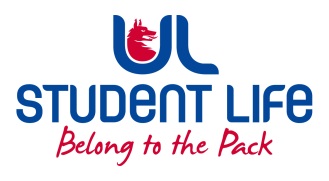          STUDENT EXECUTIVE COMMITTEE REPORT Role / Position:Equality and Diversity ChairpersonEquality and Diversity ChairpersonAuthor:Vivin ViswanathVivin ViswanathDate:27th January 202227th January 2022Audience :UL Student CouncilUL Student CouncilAction:DraftDraftGoalsGoalsGoalsGoalsMain GoalsMain GoalsMain GoalsProgress (what have you achieved since the last Council meeting)Pride week on Week#5Pride week on Week#5Pride week on Week#5Events and other activities being planned with Jordon. Initial list of events prepared.More ideas being discussed for event promotionOther Achievements since last CouncilOther Achievements since last CouncilOther Achievements since last CouncilOther Achievements since last CouncilGender neuter toiletsGender neuter toiletsGender neuter toiletsReceived the list of gender-neutral toilets present in campus from EDI team. Forwarded the same to councillors for spreading the awareness among students. Attendance at events/meetings and actions taken or agreedAttendance at events/meetings and actions taken or agreedAttendance at events/meetings and actions taken or agreedAttendance at events/meetings and actions taken or agreedNANANAPlans before the next meetingPlans before the next meetingPlans before the next meetingPlans before the next meetingAction/work areaAction/work areaAction/work areaWhat I hope to achievePride WeekPride WeekPride WeekList of confirmed events, merc and activities for the Pride Week. Student EngagementStudent EngagementStudent EngagementStudent EngagementNANANAMedia engagement and external relationsMedia engagement and external relationsMedia engagement and external relationsMedia engagement and external relationsNANANA